DIO È PERFETTO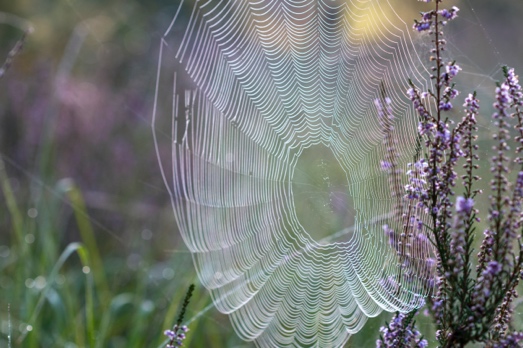 ADORAZIONE:2. Samuele 22: 31; Giacomo 1: 17CONFESSIONE:Romani 12: 2RINGRAZIAMENTO:Salmo 19: 8Appunti personali:INTERCESSIONE:Giacomo 1: 25Appunti personali: 